Circuitry Kit Resource List Please Note -The following supplies are REQUIRED but not supplied:9V battery for the Snap Circuit4 AA batteries for Squishy Circuits littleBits STEAM Student Set SNAP Circuits ExtremeSquishy Circuits Copper Tape/ LED Lights/ Coin cell batteries MaKey MaKeyEducator Guide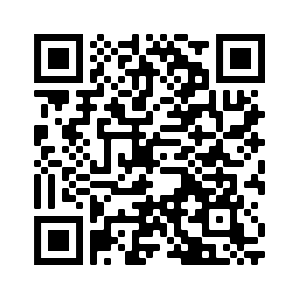 https://s3.amazonaws.com/littleBits_pdfs/littleBitsEducatorsGuide_FINAL.pdf    How-Toshttps://www.youtube.com/playlist?list=PLHXgG0awHxDqJLZqMEJweD98GWybw2oeC  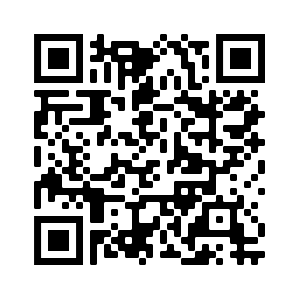 Instructions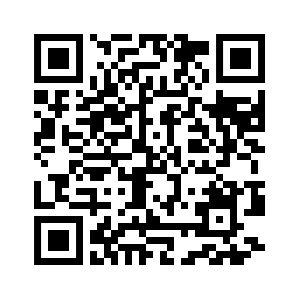 https://www.eduporium.com/blog/tips-and-tricks-snap-circuits/ Instructions and How-To's 	Instructions and How-To's 	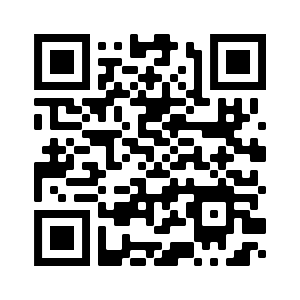 https://squishycircuits.com/projects/   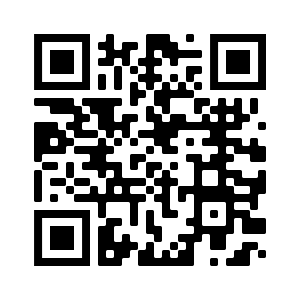 https://www.youtube.com/watch?v=GBuWiFM2T_o    Dough RecipesDough Recipes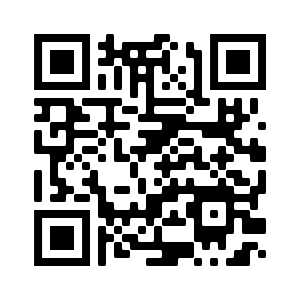 https://squishycircuits.com/recipes/    https://squishycircuits.com/recipes/    Instructions and How-tosInstructions and How-tos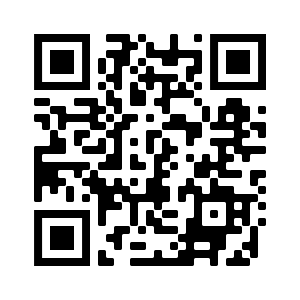 https://www.youtube.com/watch?v=IZGWkCR7T6E    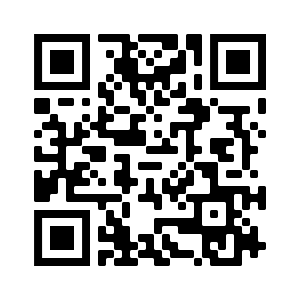 http://www.instructables.com/id/LED-Paper-Flower/   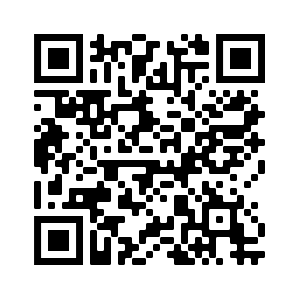 http://www.instructables.com/id/Paper-Circuit-Valentines-Day-Card/  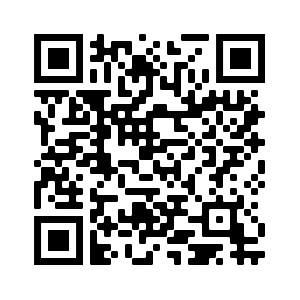 http://www.sciencebuddies.org/blog/2015/04/creative-circuits-with-copper-tape.php   Educators GuideEducators Guide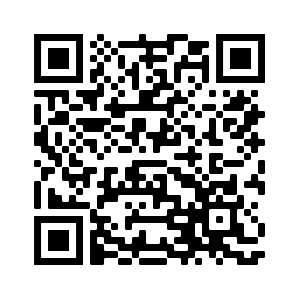 https://makerlessons.weebly.com/uploads/4/3/0/2/43026285/paper_circuits.pdf https://makerlessons.weebly.com/uploads/4/3/0/2/43026285/paper_circuits.pdf Instructions and How-TosInstructions and How-Tos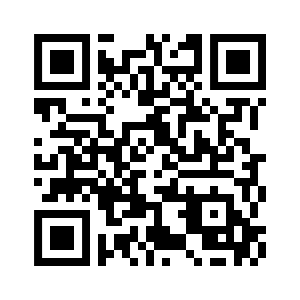 https://makeymakey.com/pages/how-to 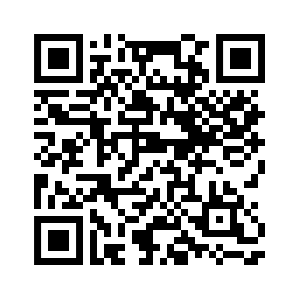 https://learn.sparkfun.com/tutorials/makey-makey-quickstart-guide  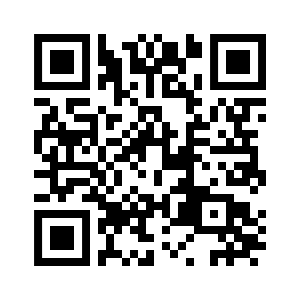 https://scratch.mit.edu/studios/223260/  https://scratch.mit.edu/studios/223260/  